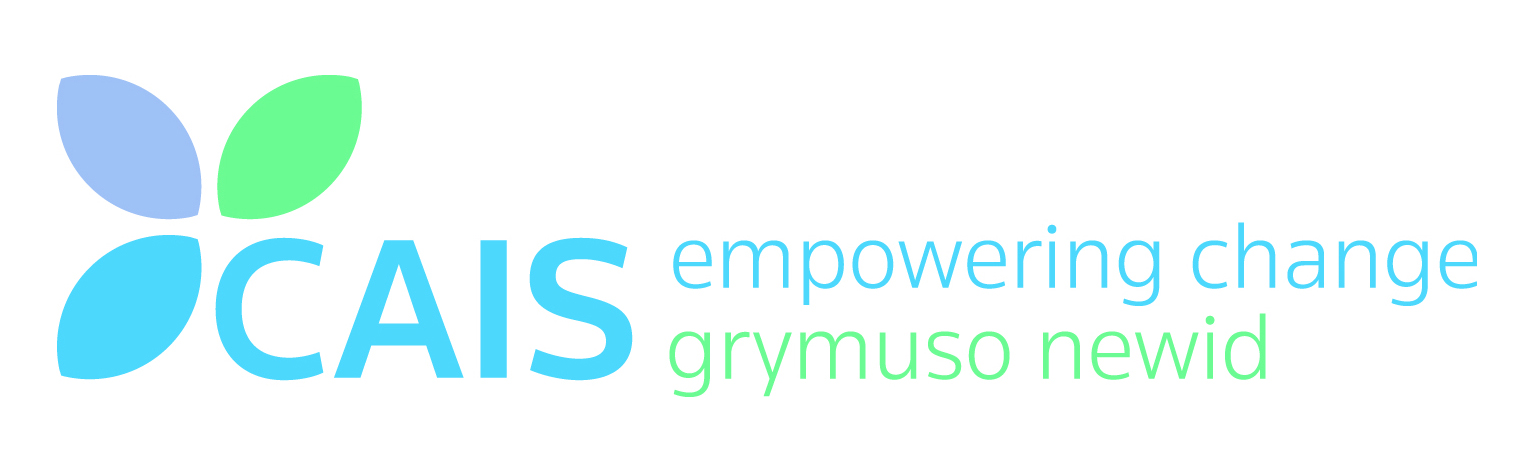 Job DescriptionThis Job Description provides a framework in which duties may be carried out, however it may be necessary to make alterations and adjustments from time to time to meet the needs of the service.Person Specification for Peer MentorJob TitlePeer Mentor DepartmentCyfle Cymru Out of Work Service Base LocationCovering Flintshire CountyHours of Working37.5 hours over 7 daysSalary £17,757 per annum pro rataReports toLead Peer MentorLine Management ResponsibilityAssistant Peer MentorsJob Purpose:Provide support and supervision to Assistant Peer MentorsMentor the Assistant Peer MentorsWork alongside the Assistant Peer Mentors in delivering services and outcomes for the schemeTo support the Senior Peer Mentor in raising awareness of the serviceTo ensure project outcomes are delivered on targetMain Duties and Responsibilities:Source potential participants through referral routes.To ensure all project outcomes are delivered on targetProvide support and guidance to all participants being referred onto the project.Assess candidates for suitability for further training and make appropriate referralsSource training and employment opportunities for a caseload of participants with the support of the Remploy Employment SpecialistWork with the Assistant Peer Mentors in bringing training and employment opportunities for participants to a positive outcome. This will include goal setting, CV writing, support with job applications, attendance at interviews and on-going placementsUtilise any other tools and techniques such as brief interventions and Adult Directions in assisting participants achieve their goals and objectives for the Peer Mentoring Scheme.Manage a caseload of Assistant Peer Mentors and Volunteers in providing added value to substance misuse services.Provide ongoing support services to participants leaving the projectRecord all activities in compliance with both organisational and European Social Fund regulations. This would include client registration forms, timesheets and any other outcome monitoring required of the Scheme.Client Work:To communicate skilfully and sensitively highly complex and sensitive information, taking into account sensory and cultural barriers to communication.To refer clients to other services within the partnership, and other external agencies as appropriate.To undertake and manage own peer mentor, volunteer and participant caseload.To be accountable for own decisions and actions in consultation with supervision.To undertake clinical administrative tasks and reports relating to mentoring project when necessary.Policy and service development:To adhere to agreed Health and Safety and Security procedures/policies.To identify and contribute towards any aspects of the peer mentoring service where improvement can be made and to advise service and managers accordingly.To assist with the delivery of peer mentoring training if required.Professional:To participate in the continuous learning, development and appraisal process.To operate within and observe partnership policies and procedures as amended and updated.To make regular use of supervision.To be responsible for working within own level of competence.To undertake internal and external training as appropriate, and as required as part of Continuous Professional Development.To develop and maintain professional working relationships with external agencies.EssentialDesirableMethod of AssessmentQualifications:BTEC Level 2 in Peer MentoringA recognised qualification/ certificate or training in substance misuse or related fieldThe ability to speak both Welsh and EnglishExperience:Personal experience of substance misuse issues and/or mental health conditionsExperience of working with individuals who have/had substance misuse issues or Mental Health issues. Experience of multi agency workSkills:Ability to communicate effectively with adult substance misusers/Mental Health and individuals from BME communities and encourage positive engagementAbility to initiate and maintain effective communication and working relationships with a relevant range of people and agenciesAn ability to work in partnership with other practitioners to deliver effective interventions and support for adult substance misusersFull driving licence and full access to a vehicle.An understanding of other key professionals, and how to contact them for consultation or referralThe capacity to support young adults or parents/careers in implementing a range of strategies to enable them to achieve their potentialKnowledge:Awareness of the issues of confidentiality arising when working with adults and substance misuseKnowledge of child protection and working practice to safeguard vulnerable peopleKnowledge of safe working practice appropriate to the workKnowledge of local treatment services for substance misusing adults, what they offer and how to contact themPersonal Qualities:Be willing to undertake further trainingEnjoy working with other people and have an enthusiastic passion for helping others achieve their goalsIs committed and willing to contribute in all area’sAble to use basic I.TTo be proactive and  use own initiativeHave sustained a good level of attendance in previous workOther Relevant Requirements:Be prepared to undergo an enhanced DBS check.